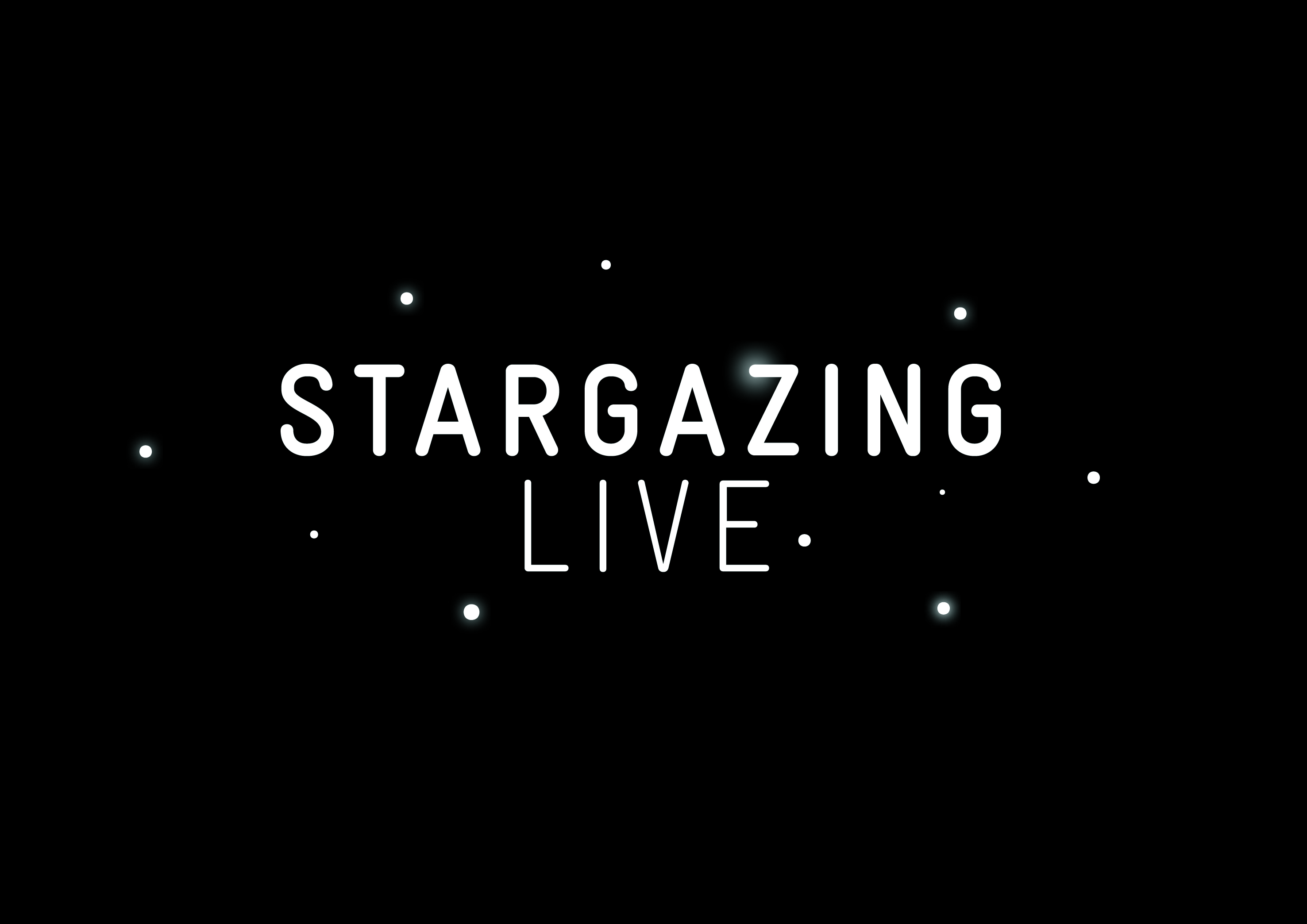 LEARNING DESTINATIONS AT JANUARY 2013 EVENTSYorkshire - Thurs 10th January – 5.30pm-9pmYORKSHIRE MUSEUMwww.yorkshiremuseum.org.uk ACTIVITIES INCLUDE:Tour the night sky across the world and hear a talk by an Astronomy expert.Sample space food, make a comet and try space suits.Discover the best places to view the stars in the Yorkshire region. Learn about the ancient way of navigating the stars and how this can be applied now.Make a space rover and star scene (creative activity for under 10’s).As well as simple science experiments, planetariums, telescopes and observatory!Northern Ireland – Thurs 10th January – 6-10pmLOUGH NEAGH www.discoverloughneagh.com/ACTIVITIES INCLUDE:Take a night-time star cruise on the lake with a pre-recorded star talk or live guide.Get your hands dirty by handling some meteorites and moon rock. Learn about astronomy careers with a Supernova researcher from Queens. Learn about the life of a star with Ghastly Galaxies. Mars caricature artist. As well as science shows from Big Bang, a star dome, link to Faulkes telescope and rocket making workshops.Scotland – Wednesday 9th January – 4.30 – 9pmKIBBLE PALACE and BOTANIC GARDENS www.glasgowbotanicgardens.comACTIVITIES INCLUDE:Leave Earth behind with rocket workshops and activities on orbital dynamics.Create your own small and micro spacecraft systems.Build your own mini robots.Learn about the Magic of the Stars at a Supernova presentation.Join interactive talks and workshops.As well as telescopes and binoculars, rock formation displays and a chois singing space themed songs.Berkshire – Wednesday 9th January – 6 – 9pmNEWBURY RACECOURSEwww.racecoursenewbury.co.uk/ ACTIVITIES INCLUDE:Take a ride on a G-force thrill ride.Listen to an educational talk from experts.Dress up as an atstronaut.Sample some space food.Get your hands dirty handling moon rocks.As well as free Starguides, telescopes and demonstations, kids space music disco and facepainting.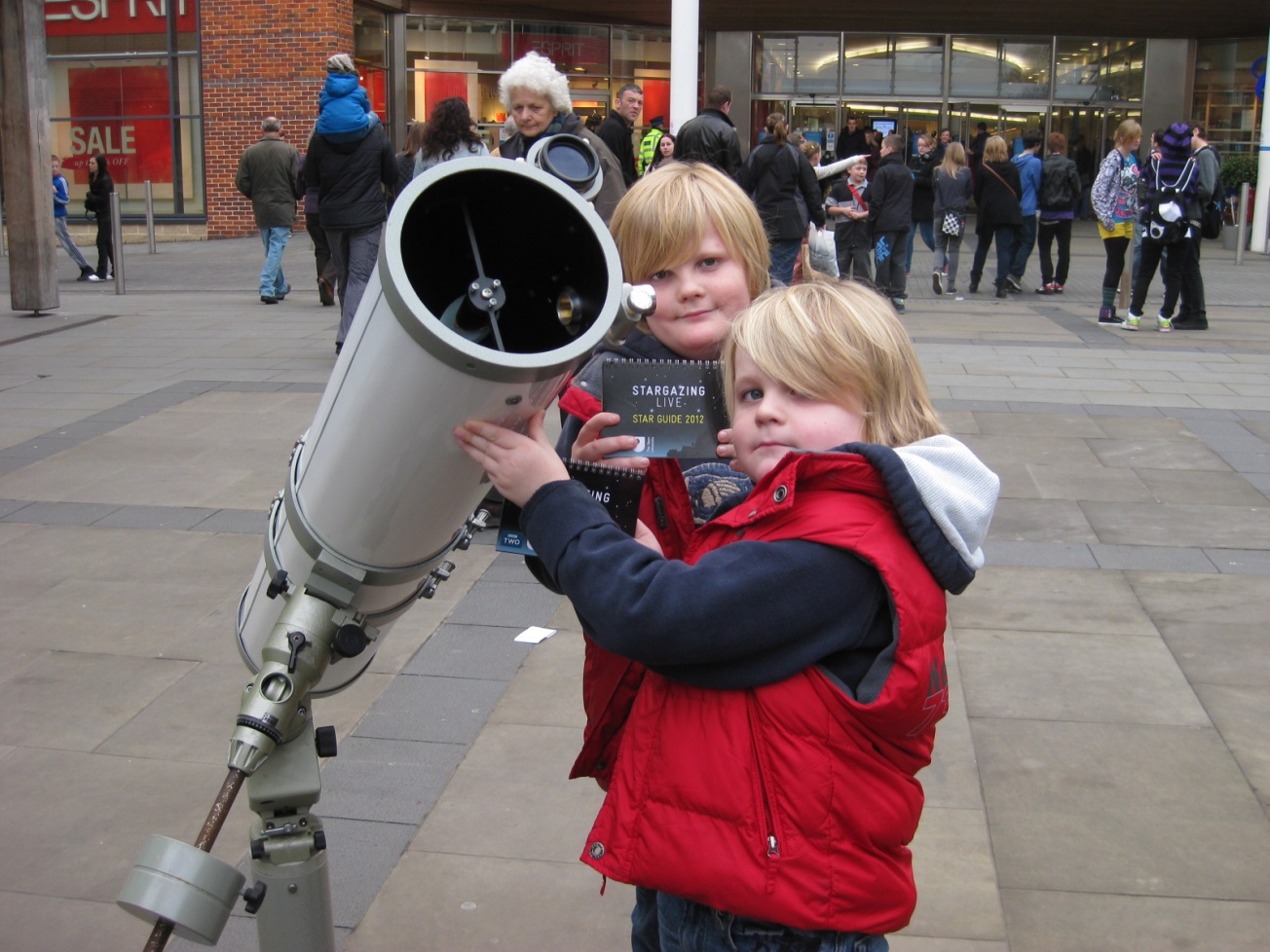 Go to www.bbc.co.uk/stargazing to find out about other events.